	Klubbmästerskap på bana	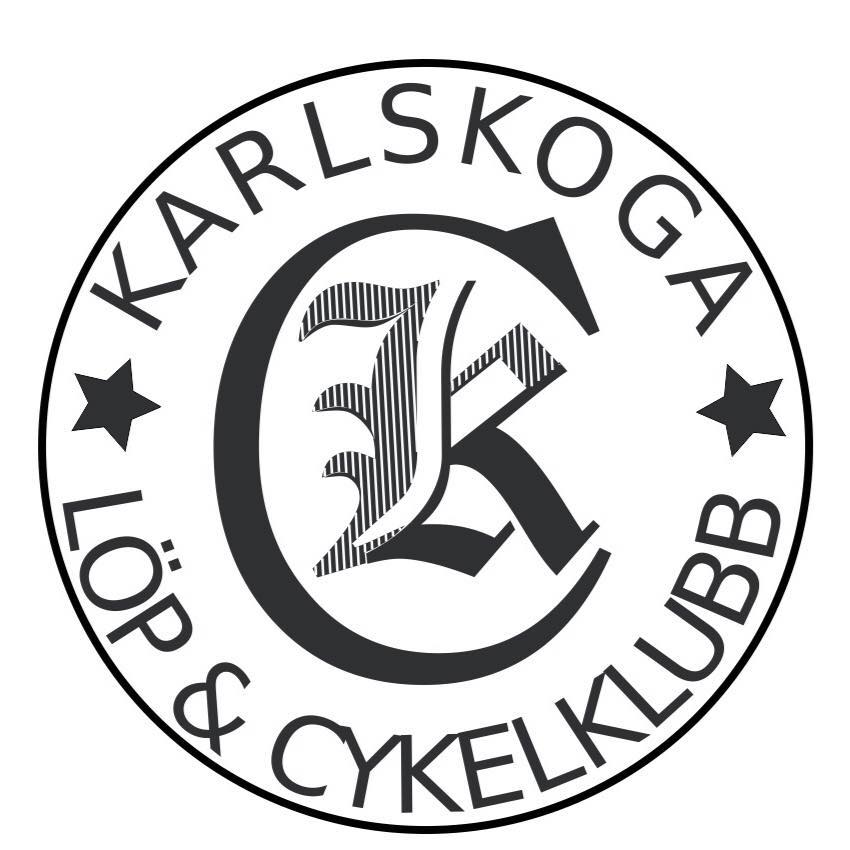 2018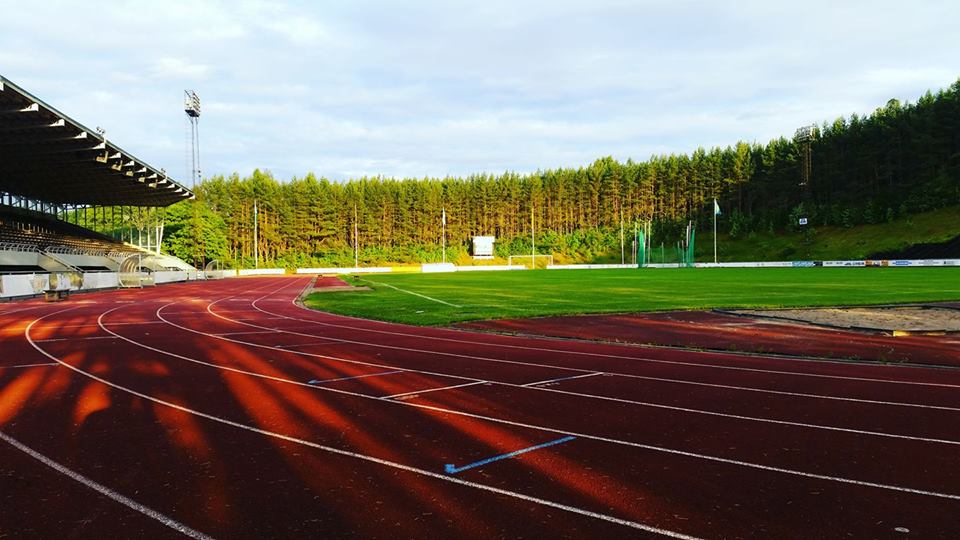 Lördagen den 15 septemberBana:	NobelstadionDistans:	3000 mTid:	Kl. 17.30Klasser:	Män och KvinnorKom och trivs med Karlskoga LCK. Du som inte tänker springa kom gärna dit och heja på dina klubbkamrater i kampen om mästartiteln.Eventuellt blir det ett spontant samkväm, med mat och dryck och löparsnack på kvällen, beroende på intresse. Det bestäms i samband med tävlingen.Frågor och upplysning till Anders Grönberg, mobil 070 – 328 71 76eller Torbjörn Björn, 073 – 031 27 41VÄLKOMNA!